Microsoft Teams платформасында өткізілген емтихан видеосына сілтеме: https://web.microsoftstream.com/video/5a6c2c2f-e42e-4633-ae2f-9dc51b17a82e/?autoplay=true&app=microsoftteams&showinfo=falseКүні : 06.04.2020                              Емтихан : Радиоэлектрониканың компьютерлік әдістері Мамандық : РЭТ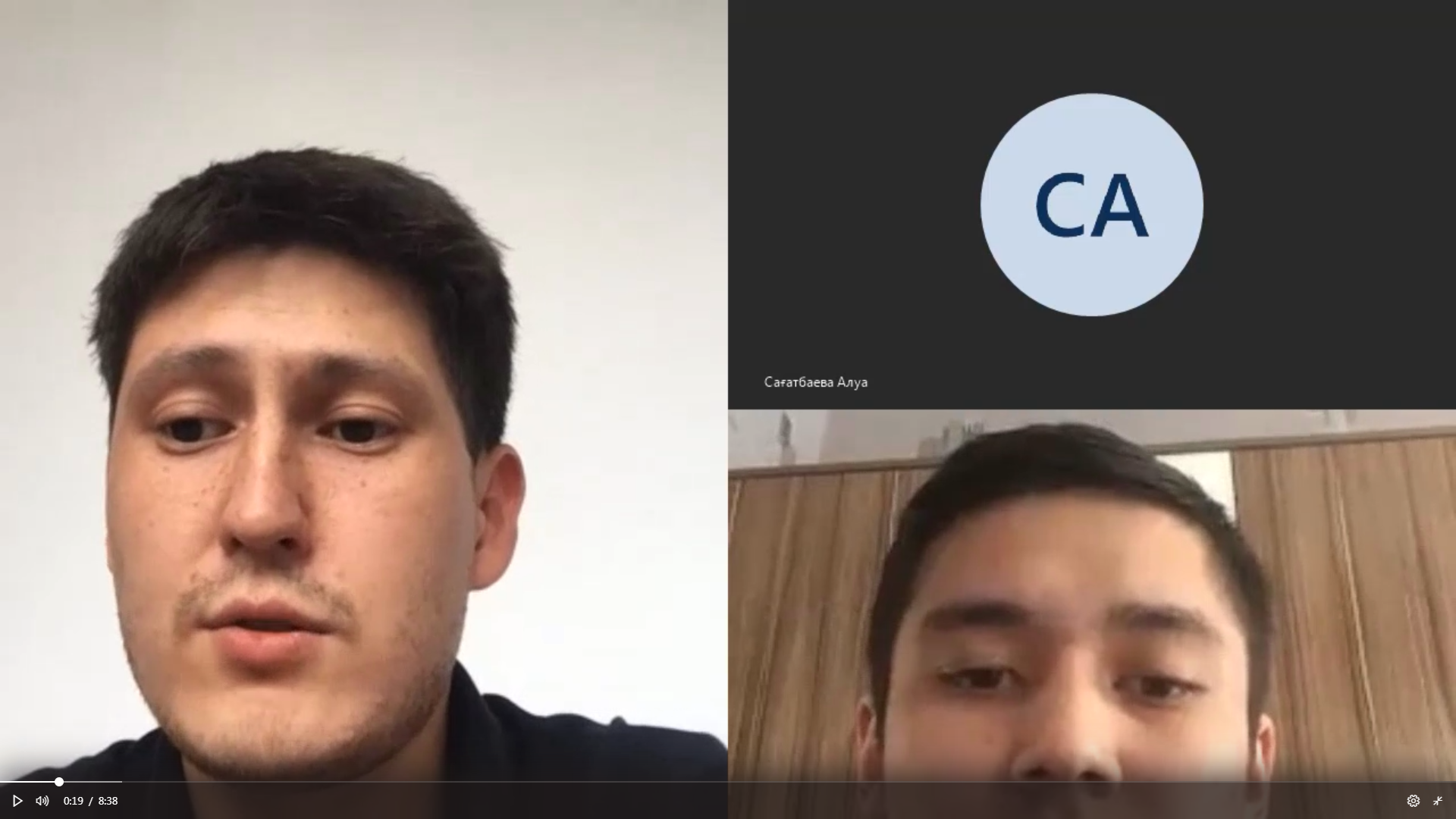 